		آمار  روزانه شناورهای تخلیه وبارگیری شرکت آریا بنادر ایرانیان	از ساعت  45: 06  تا ساعت 06:45 مورخه 22/01/1401 لغایت 23/01/1401		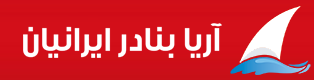             کارشناس امور بندری شرکت آریا بنادر ایرانیان                                         امیر صابری کهناسکلهنام شناورنام کشتیرانیتناژ  تخلیهتناژبارگیریمحل تخلیهنوع تجهیزاتمحموله کشتیمحموله کشتیتاریخ و ساعت پهلوگیریتاریخ و ساعت شروع عملیاتتناژ  تخلیه و بارگیــریتناژ  تخلیه و بارگیــریتناژ  تخلیه و بارگیــریمجموع تناژ سه شیفتتناژباقیمانده /اتمام تخلیه یا بارگیری(تن)زمان عملیات(OT)زمان عملیات(OT)نرم متوسطنرم متوسطماندگاری دراسکله(ساعت)ماندگاری دراسکله(ساعت)اسکلهنام شناورنام کشتیرانیتناژ  تخلیهتناژبارگیریمحل تخلیهنوع تجهیزاتتخلیهبارگیریتاریخ و ساعت پهلوگیریتاریخ و ساعت شروع عملیاتتناژصبحتناژعصرتناژشبمجموع تناژ سه شیفتتناژباقیمانده /اتمام تخلیه یا بارگیری(تن)تخلیهبارگیریتخلیهبارگیریماندگاری دراسکله(ساعت)ماندگاری دراسکله(ساعت)3بومرنگامیر آروین1320*محوطهمنگان223تخته*22/01/0122/01/01ت:*ت: 126ت:582ت:708باقی تخلیه: 61207:45*92***3بومرنگامیر آروین1320*محوطهمنگان223تخته*16:3018:0007:45*92***8پریندریای خزر5000*حمل یکسرهمکنده234ریلی4009- ایتالگندم*22/01/0122/01/01ت:*ت:1235ت:1820ت:3055باقی تخلیه: 194510:40*286***8پریندریای خزر5000*حمل یکسرهمکنده234ریلی4009- ایتالگندم*01:3515:0510:40*286***12سپانودریای طلایی پارسیان5003*حمل یکسرهمکنده233.مینی لودر.لیبهر4017گندم*20/01/0121/01/01ت:748ت: 471ت: *ت: 1219اتمام تخلیه: 18:4509:05*135*484812سپانودریای طلایی پارسیان5003*حمل یکسرهمکنده233.مینی لودر.لیبهر4017گندم*18:5516:1509:05*135*4848